В детском саду прошел утренник, посвященный самому нежному и красивому празднику – Международному женскому дню. Дети дарили своим мамам и бабушкам свои танцы, песни и улыбки. Участвовали в конкурсах.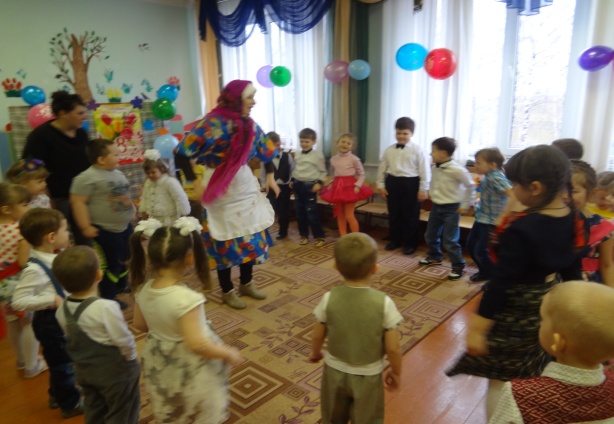 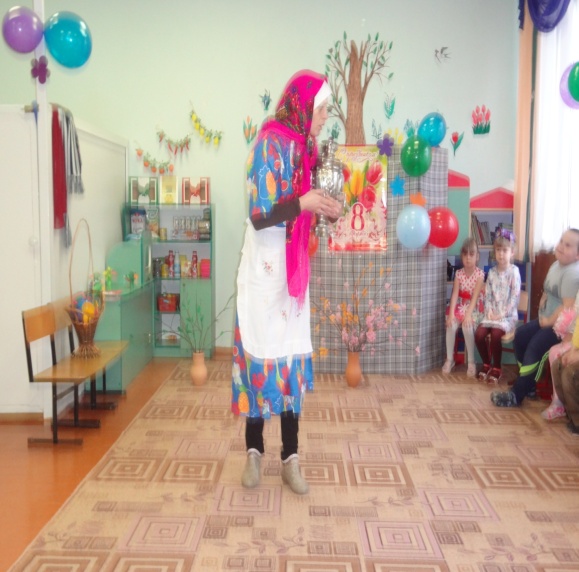 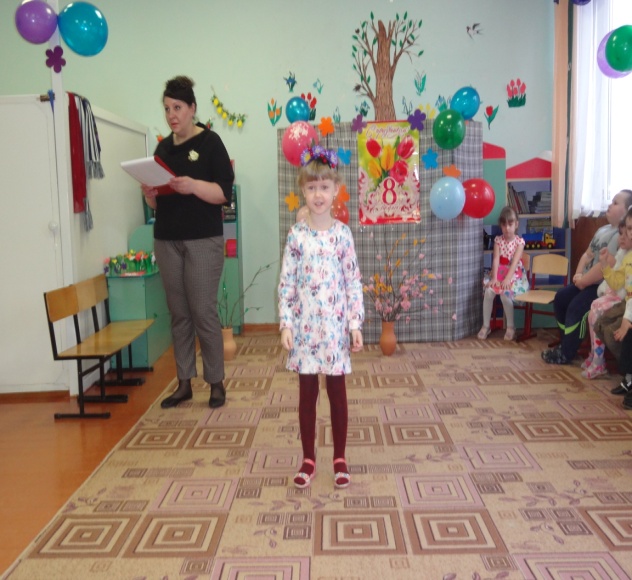 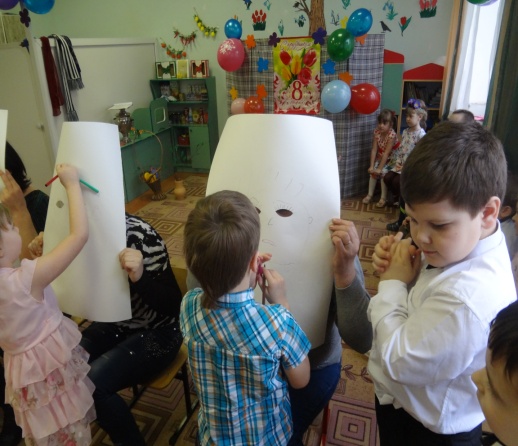 